Bogotá28 Agosto 2020Señores UnitecSolicitud cancelación de semestreBuenos días, mi nombre es Paula Andrea Porras Muñoz, con cédula de ciudadanía 1014256363 de Bogotá, a través de esta carta me comunico para informarles que actualmente me encuentro en primer semestre de Mercadeo y Publicidad en modalidad virtual, el día 26 de Junio recibí un correo de Aserfing informándome que tengo una deuda con la universidad del año 2013, en ese entonces yo si estudie en la universidad y era menor de edad T.I: 94072101973, una tía fue la persona que se encargó de mi semestre, ella tuvo que salir del país y yo tuve que pausar mis estudios por temas económicos, yo después de 7 años me entero que hay una deuda, conmigo no se comunicaron en todos estos años y yo no tenia conocimiento de toda esta situación, el día de ayer 27 de agosto hable con los señores Aserfing para hacer un acuerdo de pago, la deuda inicial era de $2.200.000 y el único acuerdo de pago que me ofrecen es pagar $5.000.000 en efectivo para el día 31 de agosto 2020, en este momento debido a la pandemia no tengo el dinero y tampoco me parece justo pagar esta suma por algo que no se me informo durante 7 años, por este motivo quiero hacer una negociación directa con ustedes y pagar los $2.200.000 iniciales en 4 pagos, si esta negociación no es posible solicito por favor la cancelación del semestre y la devolución del dinero ya que si sigo estudiando con ustedes sin solucionar este inconveniente no voy a recibir mi diploma por tal motivo prefiero retirarme y realizar la carrera en otra universidad.Quedo atenta a su pronta respuesta.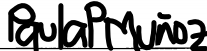 ______________________________Paula Porras MuñozC.C 10142563636